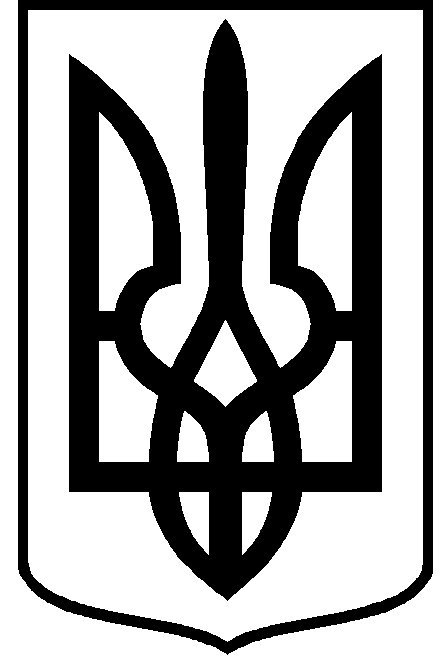 УКРАЇНАЧЕРНІГІВСЬКА  ОБЛАСНА  ДЕРЖАВНА  АДМІНІСТРАЦІЯДЕПАРТАМЕНТ КУЛЬТУРИ І ТУРИЗМУ, НАЦІОНАЛЬНОСТЕЙ ТА РЕЛІГІЙ НАКАЗПро уточнення лімітівспоживання енергоносіївна 2021 рік	На виконання статті 77 Бюджетного кодексу України та пункту 12 підпункту 7  Рішення обласної ради від 26 лютого 2021 року № 48- 3/VIІI" Про обласний бюджет на 2021 рік                         (код  бюджету 25100000000)", з метою забезпечення належного функціонування закладу, враховуючи обґрунтовану необхідність уточнення лімітів споживання енергоносіїв, н а к а з у ю : Внести зміни до  наказу Департаменту культури і туризму , національностей та релігій облдержадміністрації від 23.04.2021 року №63 та затвердити  ліміти споживання енергоносіїв на 2021 рік, виходячи з обсягів відповідних бюджетних асигнувань для  КЗ «Чернігівська обласна універсальна наукова бібліотека ім. В.Г. Короленка» у фізичних обсягах: Споживання  енергоносіїв проводити у межах встановлених лімітів, не допускати заборгованості по оплаті за використані енергоносії.Щомісячно  (до 4 числа) звітувати перед Департаментом культури і туризму, національностей та релігій  облдержадміністрації про спожиті енергоносії, не допускаючи перевищення фізичних обсягів доведених  лімітів.Контроль за використанням енергоносіїв  покласти на  директора  Чернігівської обласної універсальної наукової бібліотеки ім. В.Г.Короленка – Аліференко І.М.Контроль за виконанням наказу покласти на начальника відділу фінансування та бухгалтерського обліку  Департаменту культури і туризму, національностей та релігій облдержадміністрації  Шмигленко С.К.             Директор                                                                       Людмила ЗАМАЙвід 29.12. 2021р.Чернігів№ 304  КЕК 2271Теплопостачання(Гкал.)КЕК 2272Водопостачання (м³)КЕК 2272Водовідведення (м³)КЕК 2273 Електрична енергія(.кВт-год.)43139651835 737